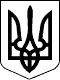 У К Р А Ї Н АЖовківська міська радаЛьвівського району Львівської областіВИКОНАВЧИЙ  КОМІТЕТРІШЕННЯПро розподіл часток колишнього колгоспного двору на житловий будинок по вулиці Тімірязєва, 2, в с. Замочок           Розглянувши заяву гр. Лучки Миколи Гнатовича  про розподіл часток колишнього колгоспного двору по вулиці  Тімірязєва, 2 в селі Замочок, беручи до уваги довідку-витяг з погосподарської книги, керуючись Наказом Міністерства юстиції України від 14.12.2012 р. №1844/5 «Про затвердження порядку використання даних Реєстру прав власності на нерухоме майно, Єдиного реєстру заборон відчуження об’єктів нерухомого майна, Державного реєстру іпотек та Державного реєстру обтяжень рухомого майна», Порядком державної реєстрації прав на нерухоме майно та їх обтяжень і Порядку надання інформації з державного реєстру речових прав на нерухоме майно, керуючись ст. 30 Закону України "Про місцеве самоврядування в Україні",  виконком Жовківської міської ради  В И Р І Ш И В :1.   Провести розподіл часток колгоспного двору станом на 30.06.1990 року на рівноцінні частки майна  по вулиці Тімірязєва, 2 в селі Замочок  по  1/7 частині:- Лучка Микола Гнатович, 1945 р.н. – голова колгоспного двору  - Лучка Ганна Іванівна, 1945 р.н., дружина- Лучка Андрій Миколайович, 1966 р.н., син - Лучка Іван Миколайович, 1968 р.н., син - Лучка Роман Миколайович, 1971 р.н., син - Лучка Олександра Миколаївна, 1973 р.н., дочка - Лучка Марія Григорівна, 1906 р.н., мати  2. Контроль за виконанням даного рішення залишаю за собою.Міський голова		 				                 Олег Вольський